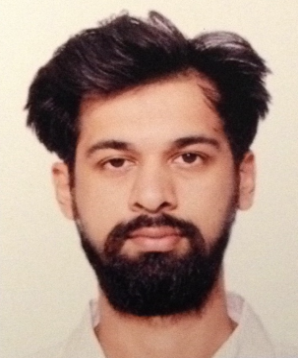 AMMAR Mobile: C/o 971501685421Email: ammar.377493@2freemail.com                         I hereby declare that the above particulars given by me are true and correct to the best of my knowledge and belief.								Ammar ObjectiveTo seek a challenging and responsible position in a large and professional organization where I will have the opportunity to make a positive contribution to business growth and to achieve a personal development and a career advancement, where it would strongly help in motivating my capabilities to fully prove my worth and my soon to be team to a substantial target beating performance.Profile A young professional with a unique combination of business experience &bringing to the table the ability to combine business development.ExperiencedIn the process, logics and implementation of business layouts, and business requirements for a better work environment.Professional GoalsInclude continuing to develop world class solutions to real world challenges.Skills & StrengthsHave excellent communication skills. Good Data Analysis and Reporting Skills.Training Skills.	Maintaining high standard of work under pressure.Take initiative to learn new things on my own and makes suggestions to refine the process.Good attendance record and dependable.Hard working and patience.Working in teams and Handling teams.Good interpersonal relationship and effective communication.Capability to acquire new skills to keep pace with changing scenario.ExperienceMEDISERVE SOLUTIONS PRIVATE LIMITED (Since June 2016 Till December 2017 )Subject Matter Expert (Customer Service) :- 
Process :  Magnacare Precertification BenefitsClaimsAdjudicationProfileHandling Supervisor Calls and Escalated Calls those which agents could not handle and are needed to be taken care of.Training New Team & New Employees who need help and assistance while handling calls.Head of Fun Organizing Team – Events which happen at the end of every Month, Process Parties and Rewards & Recognition.Handling Client calls and giving new updates to associates on the floor which are shared by the Quality Lead and Clients.Handling Calls for Health Insurance Benefits & Claims by assisting the customers and helping them with their Queries and providing customer service.Auditing Call for the associates, giving them feedback and helping them to improve in their communication and qualityWIPRO  (Since September 2012-December 2015 )Senior Customer Service Executive :- 
Process : United Health Group Precertification BenefitsClaimsAdjudicationProfileHandling Escalated Calls those which agents could not handle and are needed to transfer to the Supervisors.Floor Walking for New Team & New Employees who need help and assistance while handling calls.Part of Friday Fun Organizing Team happening on every Friday towards the end of the shift for fun at work.Handling calls and assisting Doctors, Providers & Customers.Handling Calls for Health Insurance Benefits & Claims by assisting the customers and helping them with their Queries.         .FRIENDS BUILDERS & DEVELOPERS ( Since 1st April 2009 till 1St July 2012 )Assistant Sales & Marketing Manager:-ProfileTaking calls and serving clients in Navi Mumbai & Mumbai.Maintaining business Standards with zero tolerance.I used to call clients and convince them to get interested in the Friends Builders & Developers Properties.I used make sure that customer service and convincing part should go hand in hand.I used to co-ordinate with the agents for better property dealsI used to achieve their daily, weekly & monthly targets as per business requirements.Tell calling and letting clients know about new properties. I used to handle different on-going property projectsI used to provide full customer service and satisfaction.Computer KnowledgeMS word, MS excel,  MS PowerPoint and MS dos.EducationPersonal DetailsPassed BMS examination held by Mumbai University in the year 2012.Passed H.S.C examination held by Maharashtra State Board in the year 2009.Passed S.S.C examination held by Maharashtra State Board in the year 2007.Nationality – Indian.Gender      - Male.Marital Status – Single.Date of Birth   - 01/10/1990.InterestsListening to Music, Playing Football, Travelling & Exploring new places & Surfing Web.Languages KnownEnglish, Hindi, Marathi& Urdu  (speak read & write)